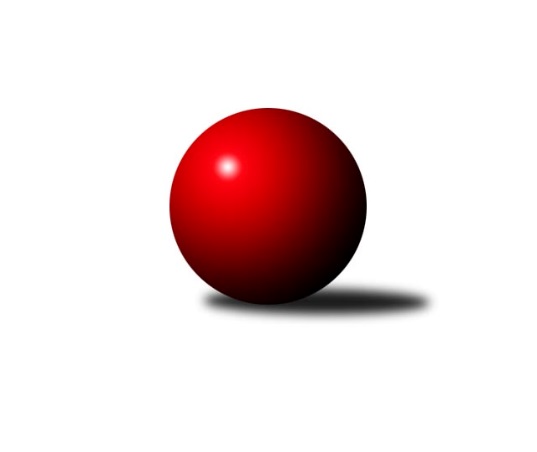 Č.1Ročník 2012/2013	15.9.2012Nejlepšího výkonu v tomto kole: 3441 dosáhlo družstvo: TJ Start Rychnov nad Kněžnou 3.KLM B 2012/2013Výsledky 1. kolaSouhrnný přehled výsledků:Spartak Rokytnice nad Jizerou 	- SK PLASTON Šluknov  	5:3	3207:3164	13.0:11.0	15.9.SKK Jičín B	- TJ Lokomotiva Trutnov 	6:2	3187:3019	15.0:9.0	15.9.TJ Start Rychnov nad Kněžnou 	- TJ Dynamo Liberec 	5:3	3441:3416	10.5:13.5	15.9.TJ Neratovice 	- KK Hvězda Trnovany B	8:0	3132:2969	15.5:8.5	15.9.TJ Lokomotiva Ústí nad Labem 	- KK Akuma Kosmonosy 	1:7	3116:3256	6.0:18.0	15.9.SKK Náchod B	- TJ Červený Kostelec 	3:5	3164:3231	11.5:12.5	15.9.Tabulka družstev:	1.	TJ Neratovice	1	1	0	0	8.0 : 0.0 	15.5 : 8.5 	 3132	2	2.	KK Akuma Kosmonosy	1	1	0	0	7.0 : 1.0 	18.0 : 6.0 	 3256	2	3.	SKK Jičín B	1	1	0	0	6.0 : 2.0 	15.0 : 9.0 	 3187	2	4.	Spartak Rokytnice nad Jizerou	1	1	0	0	5.0 : 3.0 	13.0 : 11.0 	 3207	2	5.	TJ Červený Kostelec	1	1	0	0	5.0 : 3.0 	12.5 : 11.5 	 3231	2	6.	TJ Start Rychnov nad Kněžnou	1	1	0	0	5.0 : 3.0 	10.5 : 13.5 	 3441	2	7.	TJ Dynamo Liberec	1	0	0	1	3.0 : 5.0 	13.5 : 10.5 	 3416	0	8.	SKK Náchod B	1	0	0	1	3.0 : 5.0 	11.5 : 12.5 	 3164	0	9.	SK PLASTON Šluknov 	1	0	0	1	3.0 : 5.0 	11.0 : 13.0 	 3164	0	10.	TJ Lokomotiva Trutnov	1	0	0	1	2.0 : 6.0 	9.0 : 15.0 	 3019	0	11.	TJ Lokomotiva Ústí nad Labem	1	0	0	1	1.0 : 7.0 	6.0 : 18.0 	 3116	0	12.	KK Hvězda Trnovany B	1	0	0	1	0.0 : 8.0 	8.5 : 15.5 	 2969	0Podrobné výsledky kola:	 Spartak Rokytnice nad Jizerou 	3207	5:3	3164	SK PLASTON Šluknov  	Slavomír ml. Trepera	136 	 138 	 109 	118	501 	 2:2 	 520 	 126	113 	 144	137	Jan Koldan	Jakub Stejskal	125 	 140 	 132 	133	530 	 1:3 	 539 	 128	129 	 141	141	Antonín Kotrla	Zdeněk ml. Novotný st.	127 	 136 	 122 	147	532 	 3:1 	 496 	 116	120 	 125	135	Jan Sklenář	Petr Janouch	127 	 137 	 137 	105	506 	 1.5:2.5 	 508 	 128	137 	 128	115	Radek Marušák	Pavel Tryzna	141 	 152 	 145 	128	566 	 3:1 	 537 	 128	142 	 134	133	Petr Vajnar	Petr Mařas	149 	 143 	 153 	127	572 	 2.5:1.5 	 564 	 134	143 	 141	146	Josef Rubanickýrozhodčí: Nejlepší výkon utkání: 572 - Petr Mařas	 SKK Jičín B	3187	6:2	3019	TJ Lokomotiva Trutnov 	Jiří Kapucián	136 	 111 	 142 	121	510 	 3:1 	 487 	 117	109 	 131	130	Jiří Červinka	Pavel Louda	159 	 118 	 134 	137	548 	 3:1 	 495 	 127	129 	 132	107	Michal Vlček	Vladimír Pavlata	110 	 131 	 128 	118	487 	 1:3 	 517 	 121	132 	 122	142	Jaroslav Jeníček	Agaton Plaňanský st.	133 	 131 	 144 	140	548 	 4:0 	 484 	 118	126 	 135	105	Miroslav Kužel	Pavel Kříž	133 	 129 	 134 	126	522 	 1:3 	 537 	 145	118 	 147	127	Tomáš Ryšavý	Vladimír Řehák	138 	 148 	 142 	144	572 	 3:1 	 499 	 143	117 	 129	110	Karel Kratochvílrozhodčí: Nejlepší výkon utkání: 572 - Vladimír Řehák	 TJ Start Rychnov nad Kněžnou 	3441	5:3	3416	TJ Dynamo Liberec 	Pavel Dušánek	134 	 155 	 147 	123	559 	 2:2 	 533 	 137	134 	 118	144	Roman Žežulka	Radek Jung	131 	 137 	 134 	127	529 	 0:4 	 559 	 140	139 	 136	144	Dušan Jína	Miroslav Hanzlík	136 	 143 	 144 	170	593 	 2:2 	 581 	 125	151 	 156	149	Josef Zejda ml.	Dalibor Ksandr	156 	 151 	 145 	142	594 	 1:3 	 609 	 179	128 	 155	147	Lukáš Jireš	Martin Čihák	149 	 146 	 141 	167	603 	 3.5:0.5 	 545 	 130	140 	 141	134	Zdeňek Pecina st.	Vojtěch Šípek	149 	 135 	 129 	150	563 	 2:2 	 589 	 147	164 	 139	139	Vojtěch Pecinarozhodčí: Nejlepší výkon utkání: 609 - Lukáš Jireš	 TJ Neratovice 	3132	8:0	2969	KK Hvězda Trnovany B	Jan Kvapil	121 	 136 	 126 	135	518 	 3:1 	 479 	 120	113 	 133	113	Radek Kandl	Miroslav Burock	129 	 116 	 118 	134	497 	 2:2 	 479 	 130	106 	 129	114	Jan Bergerhof	Petr Božka	127 	 152 	 140 	158	577 	 4:0 	 497 	 125	121 	 127	124	Petr Kubita	Jan Kozák	134 	 118 	 122 	134	508 	 2:2 	 501 	 115	127 	 119	140	Petr Fabian	Dušan Plocek	120 	 129 	 136 	125	510 	 2:2 	 503 	 119	130 	 127	127	Vratislav Kubita	Luděk Uher	132 	 134 	 117 	139	522 	 2.5:1.5 	 510 	 132	133 	 119	126	Bohumil Navrátilrozhodčí: Nejlepší výkon utkání: 577 - Petr Božka	 TJ Lokomotiva Ústí nad Labem 	3116	1:7	3256	KK Akuma Kosmonosy 	Radek Jalovecký *1	129 	 127 	 104 	132	492 	 0:4 	 561 	 136	145 	 144	136	Tomáš Bajtalon	Martin st. Zahálka st.	128 	 125 	 130 	105	488 	 1:3 	 508 	 115	130 	 140	123	Petr Novák	Ladislav Šourek	121 	 114 	 136 	127	498 	 0:4 	 523 	 122	132 	 139	130	Radek Tajč	Jiří Šípek	133 	 137 	 133 	116	519 	 1:3 	 524 	 134	120 	 148	122	Věroslav Řípa	Josef Holub	147 	 123 	 127 	154	551 	 1:3 	 603 	 145	155 	 135	168	Luboš Beneš	Martin Vrbata	148 	 113 	 151 	156	568 	 3:1 	 537 	 142	137 	 128	130	Jaroslav Doškářrozhodčí: střídání: *1 od 91. hodu Miroslav WedlichNejlepší výkon utkání: 603 - Luboš Beneš	 SKK Náchod B	3164	3:5	3231	TJ Červený Kostelec 	Milan Gajdoš	136 	 125 	 124 	138	523 	 3.5:0.5 	 505 	 127	121 	 119	138	Pavel Novák	Aleš Tichý	141 	 154 	 133 	149	577 	 3:1 	 537 	 136	120 	 141	140	Aleš Nedomlel	Miloš Voleský	132 	 151 	 137 	123	543 	 2:2 	 541 	 141	139 	 127	134	Lukáš Janko	Tomáš Majer	132 	 148 	 112 	119	511 	 1:3 	 551 	 141	143 	 138	129	Ondřej Mrkos	Jan Horn	128 	 136 	 123 	133	520 	 1:3 	 562 	 142	146 	 148	126	Štěpán Schuster	Antonín Baďura	122 	 132 	 112 	124	490 	 1:3 	 535 	 131	119 	 136	149	Jan Adamůrozhodčí: Nejlepší výkon utkání: 577 - Aleš TichýPořadí jednotlivců:	jméno hráče	družstvo	celkem	plné	dorážka	chyby	poměr kuž.	Maximum	1.	Lukáš Jireš 	TJ Dynamo Liberec 	609.00	390.0	219.0	2.0	1/1	(609)	2.	Martin Čihák 	TJ Start Rychnov nad Kněžnou 	603.00	382.0	221.0	2.0	1/1	(603)	3.	Luboš Beneš 	KK Akuma Kosmonosy 	603.00	383.0	220.0	0.0	1/1	(603)	4.	Dalibor Ksandr 	TJ Start Rychnov nad Kněžnou 	594.00	386.0	208.0	3.0	1/1	(594)	5.	Miroslav Hanzlík 	TJ Start Rychnov nad Kněžnou 	593.00	376.0	217.0	4.0	1/1	(593)	6.	Vojtěch Pecina 	TJ Dynamo Liberec 	589.00	396.0	193.0	3.0	1/1	(589)	7.	Josef Zejda  ml.	TJ Dynamo Liberec 	581.00	399.0	182.0	3.0	1/1	(581)	8.	Petr Božka 	TJ Neratovice 	577.00	357.0	220.0	2.0	1/1	(577)	9.	Aleš Tichý 	SKK Náchod B	577.00	369.0	208.0	3.0	1/1	(577)	10.	Petr Mařas 	Spartak Rokytnice nad Jizerou 	572.00	349.0	223.0	1.0	1/1	(572)	11.	Vladimír Řehák 	SKK Jičín B	572.00	367.0	205.0	2.0	1/1	(572)	12.	Martin Vrbata 	TJ Lokomotiva Ústí nad Labem 	568.00	359.0	209.0	0.0	1/1	(568)	13.	Pavel Tryzna 	Spartak Rokytnice nad Jizerou 	566.00	358.0	208.0	0.0	1/1	(566)	14.	Josef Rubanický 	SK PLASTON Šluknov  	564.00	373.0	191.0	2.0	1/1	(564)	15.	Vojtěch Šípek 	TJ Start Rychnov nad Kněžnou 	563.00	374.0	189.0	6.0	1/1	(563)	16.	Štěpán Schuster 	TJ Červený Kostelec 	562.00	370.0	192.0	2.0	1/1	(562)	17.	Tomáš Bajtalon 	KK Akuma Kosmonosy 	561.00	374.0	187.0	2.0	1/1	(561)	18.	Pavel Dušánek 	TJ Start Rychnov nad Kněžnou 	559.00	378.0	181.0	5.0	1/1	(559)	19.	Dušan Jína 	TJ Dynamo Liberec 	559.00	393.0	166.0	5.0	1/1	(559)	20.	Josef Holub 	TJ Lokomotiva Ústí nad Labem 	551.00	357.0	194.0	0.0	1/1	(551)	21.	Ondřej Mrkos 	TJ Červený Kostelec 	551.00	383.0	168.0	3.0	1/1	(551)	22.	Pavel Louda 	SKK Jičín B	548.00	348.0	200.0	2.0	1/1	(548)	23.	Agaton Plaňanský  st.	SKK Jičín B	548.00	365.0	183.0	4.0	1/1	(548)	24.	Zdeňek Pecina  st.	TJ Dynamo Liberec 	545.00	358.0	187.0	2.0	1/1	(545)	25.	Miloš Voleský 	SKK Náchod B	543.00	373.0	170.0	3.0	1/1	(543)	26.	Lukáš Janko 	TJ Červený Kostelec 	541.00	347.0	194.0	0.0	1/1	(541)	27.	Antonín Kotrla 	SK PLASTON Šluknov  	539.00	381.0	158.0	5.0	1/1	(539)	28.	Jaroslav Doškář 	KK Akuma Kosmonosy 	537.00	347.0	190.0	2.0	1/1	(537)	29.	Tomáš Ryšavý 	TJ Lokomotiva Trutnov 	537.00	354.0	183.0	5.0	1/1	(537)	30.	Petr Vajnar 	SK PLASTON Šluknov  	537.00	362.0	175.0	5.0	1/1	(537)	31.	Aleš Nedomlel 	TJ Červený Kostelec 	537.00	380.0	157.0	7.0	1/1	(537)	32.	Jan Adamů 	TJ Červený Kostelec 	535.00	372.0	163.0	10.0	1/1	(535)	33.	Roman Žežulka 	TJ Dynamo Liberec 	533.00	367.0	166.0	8.0	1/1	(533)	34.	Zdeněk ml. Novotný  st.	Spartak Rokytnice nad Jizerou 	532.00	353.0	179.0	4.0	1/1	(532)	35.	Jakub Stejskal 	Spartak Rokytnice nad Jizerou 	530.00	353.0	177.0	3.0	1/1	(530)	36.	Radek Jung 	TJ Start Rychnov nad Kněžnou 	529.00	363.0	166.0	4.0	1/1	(529)	37.	Věroslav Řípa 	KK Akuma Kosmonosy 	524.00	356.0	168.0	7.0	1/1	(524)	38.	Radek Tajč 	KK Akuma Kosmonosy 	523.00	340.0	183.0	2.0	1/1	(523)	39.	Milan Gajdoš 	SKK Náchod B	523.00	363.0	160.0	8.0	1/1	(523)	40.	Luděk Uher 	TJ Neratovice 	522.00	337.0	185.0	8.0	1/1	(522)	41.	Pavel Kříž 	SKK Jičín B	522.00	349.0	173.0	3.0	1/1	(522)	42.	Jan Horn 	SKK Náchod B	520.00	355.0	165.0	3.0	1/1	(520)	43.	Jan Koldan 	SK PLASTON Šluknov  	520.00	355.0	165.0	5.0	1/1	(520)	44.	Jiří Šípek 	TJ Lokomotiva Ústí nad Labem 	519.00	353.0	166.0	3.0	1/1	(519)	45.	Jan Kvapil 	TJ Neratovice 	518.00	327.0	191.0	3.0	1/1	(518)	46.	Jaroslav Jeníček 	TJ Lokomotiva Trutnov 	517.00	342.0	175.0	8.0	1/1	(517)	47.	Tomáš Majer 	SKK Náchod B	511.00	348.0	163.0	6.0	1/1	(511)	48.	Dušan Plocek 	TJ Neratovice 	510.00	331.0	179.0	5.0	1/1	(510)	49.	Jiří Kapucián 	SKK Jičín B	510.00	337.0	173.0	3.0	1/1	(510)	50.	Bohumil Navrátil 	KK Hvězda Trnovany B	510.00	341.0	169.0	3.0	1/1	(510)	51.	Jan Kozák 	TJ Neratovice 	508.00	328.0	180.0	3.0	1/1	(508)	52.	Radek Marušák 	SK PLASTON Šluknov  	508.00	344.0	164.0	4.0	1/1	(508)	53.	Petr Novák 	KK Akuma Kosmonosy 	508.00	347.0	161.0	3.0	1/1	(508)	54.	Petr Janouch 	Spartak Rokytnice nad Jizerou 	506.00	360.0	146.0	6.0	1/1	(506)	55.	Pavel Novák 	TJ Červený Kostelec 	505.00	361.0	144.0	9.0	1/1	(505)	56.	Vratislav Kubita 	KK Hvězda Trnovany B	503.00	336.0	167.0	2.0	1/1	(503)	57.	Slavomír ml. Trepera 	Spartak Rokytnice nad Jizerou 	501.00	350.0	151.0	7.0	1/1	(501)	58.	Petr Fabian 	KK Hvězda Trnovany B	501.00	357.0	144.0	11.0	1/1	(501)	59.	Karel Kratochvíl 	TJ Lokomotiva Trutnov 	499.00	348.0	151.0	4.0	1/1	(499)	60.	Ladislav Šourek 	TJ Lokomotiva Ústí nad Labem 	498.00	337.0	161.0	6.0	1/1	(498)	61.	Petr Kubita 	KK Hvězda Trnovany B	497.00	327.0	170.0	3.0	1/1	(497)	62.	Miroslav Burock 	TJ Neratovice 	497.00	342.0	155.0	6.0	1/1	(497)	63.	Jan Sklenář 	SK PLASTON Šluknov  	496.00	357.0	139.0	10.0	1/1	(496)	64.	Michal Vlček 	TJ Lokomotiva Trutnov 	495.00	323.0	172.0	7.0	1/1	(495)	65.	Antonín Baďura 	SKK Náchod B	490.00	369.0	121.0	12.0	1/1	(490)	66.	Martin st. Zahálka  st.	TJ Lokomotiva Ústí nad Labem 	488.00	340.0	148.0	9.0	1/1	(488)	67.	Vladimír Pavlata 	SKK Jičín B	487.00	339.0	148.0	6.0	1/1	(487)	68.	Jiří Červinka 	TJ Lokomotiva Trutnov 	487.00	343.0	144.0	8.0	1/1	(487)	69.	Miroslav Kužel 	TJ Lokomotiva Trutnov 	484.00	318.0	166.0	6.0	1/1	(484)	70.	Jan Bergerhof 	KK Hvězda Trnovany B	479.00	318.0	161.0	6.0	1/1	(479)	71.	Radek Kandl 	KK Hvězda Trnovany B	479.00	339.0	140.0	9.0	1/1	(479)Sportovně technické informace:Starty náhradníků:registrační číslo	jméno a příjmení 	datum startu 	družstvo	číslo startu
Hráči dopsaní na soupisku:registrační číslo	jméno a příjmení 	datum startu 	družstvo	Program dalšího kola:2. kolo22.9.2012	so	10:00	TJ Červený Kostelec  - TJ Dynamo Liberec 	22.9.2012	so	10:00	TJ Lokomotiva Trutnov  - TJ Lokomotiva Ústí nad Labem 	22.9.2012	so	13:30	KK Akuma Kosmonosy  - TJ Start Rychnov nad Kněžnou 	22.9.2012	so	14:00	KK Hvězda Trnovany B - Spartak Rokytnice nad Jizerou 	22.9.2012	so	15:00	SKK Náchod B - TJ Neratovice 	Nejlepší šestka kola - absolutněNejlepší šestka kola - absolutněNejlepší šestka kola - absolutněNejlepší šestka kola - absolutněNejlepší šestka kola - dle průměru kuželenNejlepší šestka kola - dle průměru kuželenNejlepší šestka kola - dle průměru kuželenNejlepší šestka kola - dle průměru kuželenNejlepší šestka kola - dle průměru kuželenPočetJménoNázev týmuVýkonPočetJménoNázev týmuPrůměr (%)Výkon1xLukáš JirešDyn. Liberec6091xLuboš BenešKosmonosy115.736031xMartin ČihákRychnov6031xPetr BožkaNeratovice110.375771xLuboš BenešKosmonosy6031xVladimír ŘehákJičín B109.855721xDalibor KsandrRychnov5941xLukáš JirešDyn. Liberec109.656091xMiroslav HanzlíkRychnov5931xMartin VrbataLok. Ústí n/L.109.025681xVojtěch PecinaDyn. Liberec5891xMartin ČihákRychnov108.57603